PMLillehammersprinten og Veteranmesterskapet Sprint 2014Arena:
Norsk Vegmuseum, Merket fra E6 i Øyer sentrum (Granrudmoen) ca. 15 km nord for Lillehammer. Klasser og Løyper:Løse postbeskrivelser ved start, samt at postbeskrivelse er trykket inn på kartet.Løperposer 
Løperpose hentes ut før løp eller dagen før løpene.Kart og Terreng:Norsk Vegmuseum, målestokk 1:4000, ekvidistanse 2.5 m, synfart 2013.Terrenget er stedvis kupert. Kan være vanskelig å skille høydepunkt og steiner, da mosegrodde steiner kan være tegna som høydepunkt.Rosa/lilla firkanter på kartet er kjøretøy/anleggsmaskiner som er museumsgjenstander. Disse er i postbeskrivelsen angitt som spesiell detalj. Eksempel: 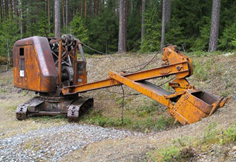 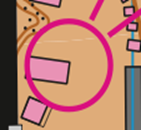 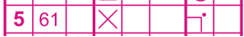 Grønne prikker er enkeltstående trær.Postene ligger tett -> Sjekk koder!  Husk å ta postene i rett rekkefølge.Distansene er nedjusterte fra innbydelsen. Dette fordi vi fant ut at vinnertidene blei litt for lange til sprint å være.Kartet er tegna i sprintnorm. Dette betyr at forbudte karttegn ikke er lov å passere. Dette gjelder også upasserbare gjerder. Respekter karttegnet, det er ikke noe morsomt for museet om 400 løpere klatrer over og river ned gjerdene deres.Det er en trafikkert vei som går tvers gjennom terrenget. Denne er rødskravert på kartet og er altså forbudt å løpe på og langs.De to nordligste gjerdeåpningene på kartet  kan være litt vanskelige å få øye på.OBS: Post med kode nummer 58 (nest siste post i flere løyper) mangler detalj på kartet som tre. Detaljen ligger midt i ringen.Start: 
Første start Veteranmesterskapet: kl. 12.00
Første start Lillehammersprinten: kl 14.00.Start er ca. 450 sør for arena, følg DNB-merkebånd østover ut av arena. Opprop 3 min før start. Løse postbeskrivelser 2 min før start. Startpost etter ca. 80 meter.Startnummer:  Alle løpere skal bruke startnummer.EKT:  Tiden tas med EMIT- brikker. Backuplapper er tilgjengelige ved start.Toaletter:  Ved samlingsplass og i museumbygningen. NB! Ta av o-sko, unntatt på utedoen.1,0 kmN-åpen, D10, H101,3 kmD11-12, H11-12,1,3 kmD75, D80, D85, H80, H85, H90 1,5 kmD13-14, H13-14, D60, D65, D70, H70, H75, 1,7 kmD55, H65,  1,7 kmD15-16, H15-16, D35, D40, D45, D50, H60, 2,4 kmD17-20, H17-20, H45, H50, H55, 2,5 kmD21-, H21-, H35, H40,  